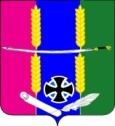 АДМИНИСТРАЦИЯ ВАСЮРИНСКОГО СЕЛЬСКОГО ПОСЕЛЕНИЯ ДИНСКОГО РАЙОНА ПОСТАНОВЛЕНИЕот 20 января 2023 года		                                                                            № 13станица ВасюринскаяО внесении изменений в постановление администрации Васюринского сельского поселения от 18 января 2022 года №13 «Об утверждении Положения о составе, порядке и сроках внесения информации в муниципальную долговую книгу Васюринского сельского поселения Динского района»       В целях приведения в соответствие с действующим законодательством, руководствуясь статьями 120, 121 Бюджетного кодекса Российской Федерации, решением Совета Васюринского сельского поселения  от 26.10.2022 года № 186 «Об утверждении Положения о бюджетном процессе в Васюринском сельском поселении», Уставом Васюринского сельского поселения Динского района п о с т а н о в л я ю:       1. Утвердить изменения, вносимые в   постановление администрации Васюринского сельского поселения от 18 января 2022 года № 13 «Об утверждении Положения о составе, порядке и сроках внесения информации в муниципальную долговую книгу Васюринского сельского поселения Динского района» согласно приложения.        2. Контроль за выполнением настоящего постановления возложить на начальника финансового отдела администрации Васюринского сельского поселения Динского района Ю. В. Жуланову.       3. Общему отделу администрации Васюринского сельского поселения (Дзыбова) официально обнародовать настоящее постановление и разместить его на официальном сайте Васюринского сельского поселения в информационно-телекоммуникационной сети «Интернет».4. Постановление вступает в силу после его официального обнародования.Исполняющий обязанностиглавы Васюринского сельского поселения                                                                                О. А. Черная                                                                                           Приложение                      УТВЕРЖДЕНЫ                                                                      постановлением администрации                                                                     Васюринского сельского поселения                                                                     от______________________№_____Изменения, вносимые в   постановление администрации Васюринского сельского поселения от 18 января 2022 года № 13 «Об утверждении Положения о составе, порядке и сроках внесения информации в муниципальную долговую книгу Васюринского сельского поселения Динского района»     1. Пункт 2 приложения к постановлению изложить в следующей редакции:                                                   «2. Состав информации, вносимой в Долговую книгу2.1. Информация о долговых обязательствах Васюринского сельского поселения Динского района, иная информация, характеризующая долговые обязательства Васюринского сельского поселения Динского района, отражается в Долговой книге по форме разделов согласно приложениям к настоящему Положению, а именно:2.1.1. по бюджетным кредитам, привлеченным в валюте Российской Федерации в местный бюджет из других бюджетов бюджетной системы Российской Федерации, отражается информация согласно приложению №1 по форме раздела 1; 2.1.2. по бюджетным кредитам, привлеченным от Российской Федерации в иностранной валюте в рамках использования целевых иностранных кредитов, отражается информация согласно приложению №1 по форме раздела 2;2.1.3. по кредитам, привлеченным Васюринским сельским поселением Динского района от кредитных организаций в валюте Российской Федерации, отражается информация согласно приложению №1 по форме раздела 3;2.1.4. ценным бумагам Васюринского сельского поселения Динского района (муниципальным ценным бумагам), отражается информация согласно приложению №1 по форме раздела 4.2.1.5. муниципальным гарантиям Васюринского сельского поселения Динского района (муниципальным гарантиям), выраженным в валюте Российской Федерации, отражается информация согласно приложению №1 по форме раздела 5;2.1.6. муниципальным гарантиям Васюринского сельского поселения Динского района, предоставленным Российской Федерации в иностранной валюте в рамках использования целевых иностранных кредитов, отражается информация согласно приложению №1 по форме раздела 6.2.1.7. иным долговым обязательствам, возникшим до введения в действие Бюджетного кодекса Российской Федерации и отнесенным на муниципальный долг.2.2. В объем муниципального долга Васюринского сельского поселения Динского района, подлежащего отражению в Долговой книге, включается объем долговых обязательств Васюринского сельского поселения Динского района в соответствии со статьей 100 Бюджетного кодекса Российской Федерации:1) номинальная сумма долга по муниципальным ценным бумагам;2) объем основного долга по бюджетным кредитам, привлеченным в бюджет   Васюринского сельского поселения Динского района из других бюджетов бюджетной системы Российской Федерации;3) объем основного долга по кредитам, привлеченным Васюринским сельским поселением Динского района от кредитных организаций;4) объем обязательств по муниципальным гарантиям;5) объем иных непогашенных долговых обязательств Васюринского сельского поселения Динского района.2.2.1. В объем муниципального внутреннего долга включаются:1) номинальная сумма долга по муниципальным ценным бумагам, обязательства по которым выражены в валюте Российской Федерации;2) объем основного долга по бюджетным кредитам, привлеченным в бюджет Васюринского сельского поселения Динского района из других бюджетов бюджетной системы Российской Федерации, обязательства по которым выражены в валюте Российской Федерации;3) объем основного долга по кредитам, привлеченным Васюринским сельским поселением Динского района от кредитных организаций, обязательства по которым выражены в валюте Российской Федерации;4) объем обязательств, вытекающих из государственных гарантий, выраженным в валюте Российской Федерации; 5) объем иных непогашенных долговых обязательств Васюринского сельского поселения Динского района в валюте Российской Федерации.2.2.2. В объем муниципального внешнего долга включаются:1) объем основного долга по бюджетным кредитам в иностранной валюте, привлеченным Васюринским сельским поселением Динского района от Российской Федерации в рамках использования целевых иностранных кредитов;2) объем обязательств, вытекающих из муниципальных гарантий в иностранной валюте, предоставленных Васюринским сельским поселением Динского района в рамках использования целевых иностранных кредитов.3) обязательства, вытекающие из муниципальной гарантии, включаются в состав муниципального долга в сумме фактически имеющихся у принципала обязательств, обеспеченных муниципальной гарантией, но не более суммы муниципальной гарантии. 2.3. В Долговой книге в том числе учитывается информация о просроченной задолженности по исполнению долговых обязательств Васюринского сельского поселения Динского района.».  2 Пункт 3 приложения к постановлению изложить в следующей редакции:                                                   «3. Порядок и сроки внесения информации в Долговую книгуИнформация о долговых обязательствах Васюринского сельского поселения Динского района вносится в Долговую книгу в течении пяти рабочих дней с момента получения сведений о фактическом возникновении (увеличении) или прекращении (уменьшении) обязательств, на основании:- правовых актов Васюринского сельского поселения Динского района;- заключенных муниципальных контрактов, договоров, соглашений, дополнительных соглашений;- оригиналов или копий платежных документов, выписок по счетам, актов сверки задолженности;- иных предусмотренных законодательством Российской Федерации документов.Регистрация долговых обязательств осуществляется путем присвоения регистрационного номера долговому обязательству и внесения соответствующих записей в Долговую книгу.».Начальник   финансового отдела                                                    Ю.В.Жуланова                 ЛИСТ СОГЛАСОВАНИЯПроекта постановления администрации Васюринского сельского поселения от «___»________________ 2023 года №_______«О внесении изменения в постановление №13 от 18 января 2022 года «Об утверждении Положения о составе, порядке и сроках внесения информации в муниципальную долговую книгу Васюринского сельского поселения Динского района»Проект подготовлен и внесен:Главным специалистом финансового отдела администрации Васюринскогосельского поселения                          _____________________  С.В.Нестеренко Проект согласован:Начальником финансового отделаадминистрации Васюринскогосельского поселения                          _______________________  Ю.В.ЖулановаИсполняющим обязанности начальника общего отдела администрации Васюринскогосельского поселения                          _____________________  Е.И.Харитонова